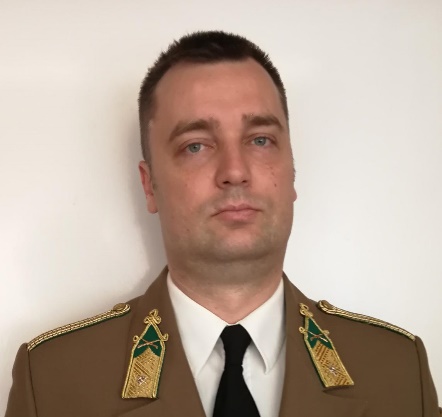 Harangi-Tóth Zoltán
Cím: 1101 Budapest, Hungária krt. 9-11.
Email: harangi-toth.zoltan@uni-nke.hu
Telefon: + 36 1 432 9000/ 29-501
Születési hely, idő: Szeged, 1984.MUNKAHELYEK ÉS BEOSZTÁSOKMUNKAHELYEK ÉS BEOSZTÁSOK2018–Tanársegéd, NKE-HHK Hadtörténelmi, Filozófiai és Kultúrtörténeti tanszék2006–2018Alegység parancsnoki és törzs beosztásokTANULMÁNYOKTANULMÁNYOK2016–NKE-HHK Hadtudományi Doktori Iskola2015–2016NKE-HHK Katonai Vezetői MSc2014–2016SZTE-BTK Történelem MA (Jelenkor)2012–2014SZTE-BTK Történelem BA2002–2006ZMNE-KLHTK Katonai vezetői BScEGYÉB SZAKMAI (KITÜNTETÉSEK, DÍJAK, TUDOMÁNYOS) TEVÉKENYSÉGEGYÉB SZAKMAI (KITÜNTETÉSEK, DÍJAK, TUDOMÁNYOS) TEVÉKENYSÉG2019–2020ÚNKPIDEGENNYELV-ISMERETIDEGENNYELV-ISMERETAngolFelsőfokFranciaKözépfok